                     Pittsfield Athletic Department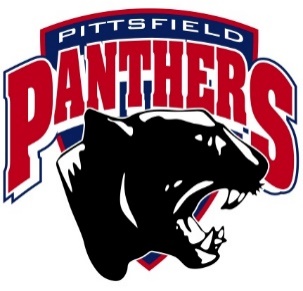                     Hall of Fame                   Nomination FormPlease e-mail to jaydarrah@pittsfieldnhschools.orgNominator InformationNominator InformationName:Phone:Email:Nominee InformationName:Role: Athlete, Coach, or Contributor (please circle or bold all that apply)Years Attended or Employed: Sports:Awards:Recognitions:Nomination ExplanationRationale for your nomination (speak to their characteristics, leadership, etc.) and explanation for this distinction. 